D./Dª.____________________________________________________ como tutor/a del doctorando/a ______________________________________________________, emite informe de  valoración del:    PLAN DE INVESTIGACIÓN, en los términos en los que se formula:  POSITIVA  NEGATIVADOCUMENTO DE ACTIVIDADES DEL DOCTORANDO, en los términos en los que se formula:  POSITIVA  NEGATIVASevilla, ..…… de …………………………… de ……Fdo._____________________________________ 
El tutor/aSRA. PRESIDENTA DE LA COMISIÓN EJECUTIVA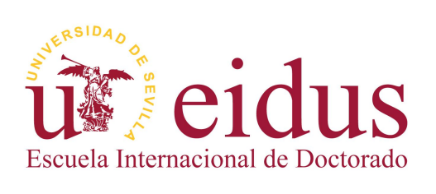 INFORME DE VALORACIÓN DEL TUTOR DEL ESTUDIANTE 
SOBRE  EL PLAN DE INVESTIGACIÓN (PI) Y EL DOCUMENTO DE ACTIVIDADES DEL DOCTORANDO (DAD)EXPOSICIÓN DE MOTIVOS (cumplimentar solo en caso de valoración negativa):EXPOSICIÓN DE MOTIVOS (cumplimentar solo en caso de valoración negativa):